Демонстрационный вариант. Компетенции в области коррекционно-развивающей деятельностиНомер вопросаНазваниеТип заданияУсловие / решение (при необходимости – картинки)Номер вопросаНазваниеТип заданияДемонстрационный вариантКомплектация классаВыбор одного варианта ответаКакое максимальное количество обучающихся с задержкой психического развития может обучаться в классе в условиях инклюзии? Укажите один вариант ответа.Специальные технологии коррекционно–развивающей работыВыбор нескольких вариантов ответаВыберите все возможные характеристики технологии здоровьесберегающего обучения ребенка с особыми образовательными потребностями. Специальные коррекционные приемы обучения Выбор одного варианта ответаПедагог работает с классом по адаптированной программе 8.2Какой специальный коррекционный прием обучения необходимо выбрать педагогу при изучении нового материала? Укажите один вариант ответа.Организация образовательного процессаВыбор одного варианта ответаВыберите вариант адаптированной образовательной программы предназначен для обучающихся с расстройствами аутистического спектра. При условии наличия формально сопоставимого с нормой уровня психоречевого развития и опыта подготовки к школе в группе детей.Коррекционные приемы обучения в средней школеВыбор нескольких вариантов ответаВ середине учебного года в пятый класс перевели ученика с нарушением интеллекта. Какие специальные коррекционные приемы обучения следует использовать педагогам на занятиях? Укажите все верные варианты ответа.Работа с родителями (законными представителями) Выбор нескольких вариантов ответаЧто относится к психолого-педагогическому консультированию родителей (законных представителей)?Укажите все верные варианты ответаСпециальные методы и технологии коррекционно–развивающей работыВыбор нескольких вариантов ответаЧто является достоинствами арт-терапевтических методов, используемых в коррекционно-развивающей работе с детьми с особыми образовательными потребностями?Укажите все верные варианты ответа.Учет особых образовательных потребностей в учебном процессеВыбор нескольких вариантов ответаКакие специальные коррекционные приемы более эффективно обеспечивают доступность восприятия учебной информации для детей с нарушениями зрения при организации индивидуальной работы? Укажите все верные варианты ответа.Документальное сопровождение коррекционно-развивающей деятельности Выбор нескольких вариантов ответаВыберите все верные критерии, на основе которых определяется программа коррекционно–развивающей работы с обучающимся.Интерактивные средства обучения Выбор нескольких вариантов ответаПедагог планирует использовать интерактивные средства обучения в коррекционно–развивающей деятельности. Укажите все верные примеры игр-экспериментов. Документация специалистов Выбор нескольких вариантов ответаОпределите документацию, соответствующую компетенции социального педагога. Выберите все верные варианты ответа. Специальные методы коррекционно–развивающей работыВыбор нескольких вариантов ответаКакие методы относятся к психологической технологии обучения ребенка с с особыми образовательными потребностями в отношении его психического здоровья? Укажите  все верные варианты ответа.Специальные возможности программного обеспеченияВыбор одного варианта ответаКакую функцию необходимо выбрать педагогу для увеличения толщины контура изображения в программе подготовки презентаций для демонстрации изображения обучающимся с нарушениями зрения? Выберите правильный вариант ответа.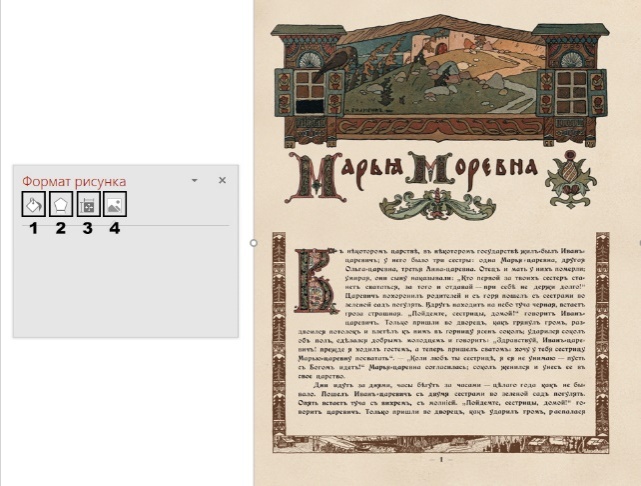 Сопровождение обучающегося с особыми образовательными потребностямиВыбор нескольких вариантов ответаКакие специалисты участвуют в разработке специальной индивидуальной программы развития обучающегося с особыми образовательными потребностями? Выберите все верные варианты ответа.Адаптация содержания обучения Выбор нескольких вариантов ответаВ третьем классе дистанционно обучается ребенок с нарушением интеллекта. Какие типы интерактивных упражнений подходят для организации учебной деятельности? Укажите все верные варианты ответа Всего заданий – 15; из них Б –9; П – 4; В – 2. Максимальный первичный балл за работу – 30, из них Б – 50 % (15 баллов), П – 30 % (9 баллов), В – 20 % (6 баллов).Общее время выполнения работы – 1 час 10 мин (70 мин.).Всего заданий – 15; из них Б –9; П – 4; В – 2. Максимальный первичный балл за работу – 30, из них Б – 50 % (15 баллов), П – 30 % (9 баллов), В – 20 % (6 баллов).Общее время выполнения работы – 1 час 10 мин (70 мин.).Всего заданий – 15; из них Б –9; П – 4; В – 2. Максимальный первичный балл за работу – 30, из них Б – 50 % (15 баллов), П – 30 % (9 баллов), В – 20 % (6 баллов).Общее время выполнения работы – 1 час 10 мин (70 мин.).Всего заданий – 15; из них Б –9; П – 4; В – 2. Максимальный первичный балл за работу – 30, из них Б – 50 % (15 баллов), П – 30 % (9 баллов), В – 20 % (6 баллов).Общее время выполнения работы – 1 час 10 мин (70 мин.).Всего заданий – 15; из них Б –9; П – 4; В – 2. Максимальный первичный балл за работу – 30, из них Б – 50 % (15 баллов), П – 30 % (9 баллов), В – 20 % (6 баллов).Общее время выполнения работы – 1 час 10 мин (70 мин.).